構宅青年－青年社會住宅 全國空間設計競賽一、競賽活動簡章(一) 活動緣起還在尋找適合自己的生活空間嗎？對於未來也許你有無限的幻想或者明確的目標，在這個城市裡有無限的可能。不論你是軍事宅、動漫宅、文青或憤青，讓我們一起動手做，親手打造屬於自己的夢想生活社會宅！(二) 競賽活動題目針對9坪空間大小（約L5.5公尺x W5.5公尺x H3.3公尺）之青年住宅，選擇以下五大主題-共享、再生、可變、智慧與通用，設計包含居住之基本需求室內空間，如：坐臥、廁所衛浴、廚房等。 (三) 競賽主題1. 共享青年社會住宅設置目的，為提供社會更多族群享有平等之住宅品質；而居住者得以透過安穩之居住生活，為社會帶來更高生產力。因此若將居家與創業空間結合，透過工作與生活空間的安排，提升空間利用之最大利益。2. 再生環境永續議題包含，再生能源、舊建築再利用、材料回收再利用等，減少環境負擔。藉由永續空間之室內設計手法，減少居家空間對環境之資源消耗。3. 可變小坪數空間活動有限，為了增加空間使用多元性及單元空間可變性，有效率的安排動線及可變動的傢俱，是提升空間利用的方法。4. 智慧智能生活提升居家管理的便利性，從消防、防盜、環境控制到健康照護系統，分擔小家庭之管理工作。5. 通用為使居家環境更適用於大眾，通用設計除了應滿足行動不便者，更有善於孩童、孕婦及一般民眾使用。 (四) 參加資格1. 以團體參賽，五到十人為一組，最多不得超過十人2. 參賽成員年齡限18歲以上至45歲(含)，對青年社會住宅空間有想法之一般民眾，每一參賽團隊可提出1名指導老師（年齡不限）(五) 階段期程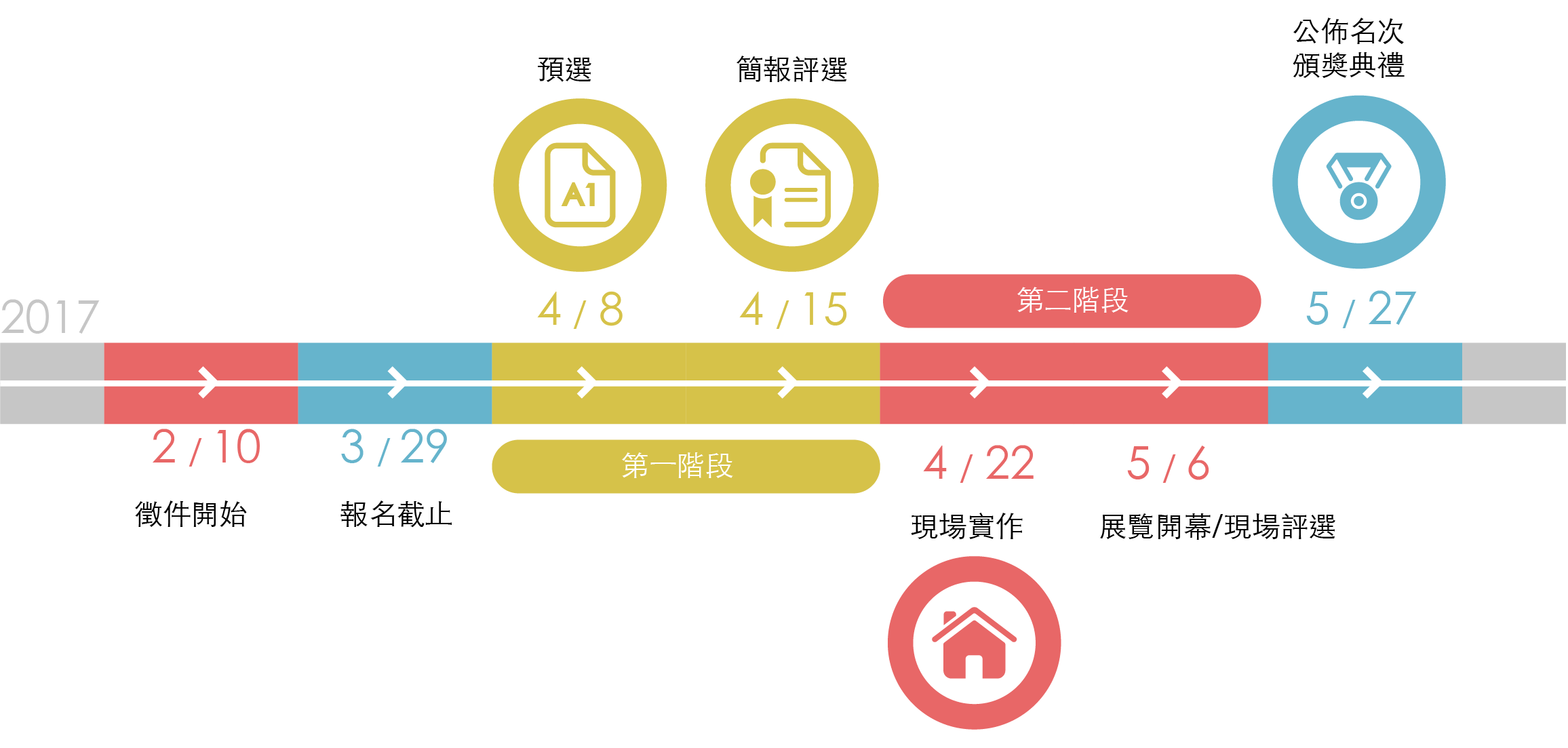 (六) 報名須知1. 報名文件包含：個人資料使用同意書(附件一)、著作產權讓與同意書(附件二)，於官方網站下載。2. 參賽作品與報名文件須於本簡章規定期限前至活動官網進行線上報名並上傳參賽作品及報名文件。若繳交參賽作品格式及報名文件不全，或不符規定者，視同放棄報名，主辦單位有權不予受理。3. 個人資料使用同意書(附件一)，所有團員皆須親筆簽名(.pdf)。 4. 著作財產權讓與同意書(附件二)，作品產權由團體代表人親筆簽名後，連同個人資料使用同意書於報名時一併上傳(.pdf)。5. 各階段活動場地及活動日期以本活動官方粉絲團公佈為準。二、第一階段活動(一) 競賽期程2017年 3月29日 23:59止      收件截止2017年 4月 8日             預選2017年 4月15日 13:00-18:00   簡報評選備註：主辦單位得視情況需要調整期程，並於本活動官方粉絲團公佈，不另行通知(二) 參賽作品格式參賽團隊需繳交A0版面單面(不限直式或橫式)檔案大小限制於15MB以下之電子檔(.jpg，解析度150ppi以上)，版面內容需包含選擇之主題（可複選）、設計概念、空間透視圖及設計說明。入選15組之團隊評選當日應繳交輔助說明之作品模型(比例1:30)及簡報檔，進行10分鐘簡報及5分鐘答詢，簡報內容應包含作品設計說明、實作方式、實作預算估價(詳報名文件內預算範例，請於官網下載)和團隊成員及指導老師介紹，簡報結束後，經評選委員提出全部問題後，由團隊統籌一併答復評選委員。簡報現場提供投影機及電腦供簡報使用，亦可自備筆記型電腦。簡報現場須由團隊成員簡報，評選進行時，團隊應依抽籤之順序先後進入簡報會場，每ㄧ團隊進場人數以10人為限，不含指導老師。指導老師可於簡報現場補充說明但不得為簡報者。(三) 評選辦法1.評選流程：書面圖說由委員選出15組入選作品後，由協辦單位通知進入簡報評選階段，再由委員依評選原則從中評選5組優選團隊參加實作競賽。2.評選原則： (四) 注意事項參賽團隊請按照要求規格及比賽需求提供設計相關資料，本階段所有參賽作品及著作財產權皆為主辦單位所有，競賽結束後不予歸還。本階段優選之5組作品，需進入第二階段進行現場實作，如優選團隊無法參加現場實作，視同棄權，名額則依序遞補。本階段全數15組入選參賽團隊，將受邀參與第二階段展覽，並於主辦單位指定時間內攜帶作品模型至實作場地完成佈展；未參與之團隊不得領取競賽獎金。三、第二階段活動(一) 競賽期程2017年4月22日 至 5月 5日  實作競賽2017年5月 6日 至 5月26日  公開展覽及票選2017年5月27日             作品發表及研討會暨頒獎典禮備註：主辦單位得視情況需要調整期程，並於本活動官方粉絲團公布，不另行通知(二) 實作作品格式依指定之場地大小，完成1:1比例現場實作。(三) 評選辦法評選流程：本階段參賽團隊實作作品分數，以評選委員分數及票數轉分數制加總計算。產官學各界評選委員以分數按評選原則進行評分 (70%)新北市青年事務委員參與投票，1票以1積分計算 (10%)開放網路票選和現場民眾票選，1票以0.1積分計算，積分以100分為上限，超過100分以100分計算 (20%) 例如：A團隊獲得產官學各界評選委員得平均分數為80分；獲得青年事務委員投票數為10票；網路票選和現場民眾票選得票總數為150票；分數計算為 80(分)×70%＋10(票)×1(分)×10%+150(票)×0.1(分)×20%=60(分)。2. 評選原則：(四) 實作場地永和國軍帳務中心地址：新北市永和區水源街41號（捷運永安市場站步行約3分鐘）(五) 注意事項參賽作品若因空間條件之限制或其他原因，主辦單位有權提出作品修正要求。第二階段實作涉及現場施工，請參賽團隊實作時自行注意安全。實作競賽現場僅提供搭設木框架約L5.5公尺x W5.5公尺x H3.3公尺(實際空間尺寸依各組分配空間為準)，及供燈具使用之電源。若參賽團隊有使用工具及機具需求，請自行準備。本階段實作由主辦單位補助材料費7萬元及行政費用3萬元，超額由各參賽者自行負擔。實作競賽開始日，於實作現場填寫行政費用領據後，由協辦單位撥付3萬元現金；實作競賽後，請參賽者保留材料購買收據，填寫參賽團隊實作費用請款明細(請至官網下載)，詳列清點後交由協辦單位進行請款作業。本活動同意允許實作競賽團隊結合贊助廠商，由參賽團隊主導實作，贊助廠商提供相關協助。展覽前，請攜帶第一階段評選之模型至展覽會場中，並完成A0作品展板佈置。模型之所有運送費用由參賽者自行負擔。作品如因製作不良或於運送過程中不堪移動及破碎損壞，應於展覽開幕前修復。展覽開幕當日，安排評選委員於現場評分，各組參賽團隊應到場說明作品內容。展覽期間每組參賽團隊需舉派至少1人至現場顧展及提供民眾解說。展覽結束後，參賽作品除作品展版及1:30作品模型外，其餘皆可由贊助廠商或參賽者自行領回，剩餘部分請參賽團隊於106年5月30日前自行撤除。參賽者須配合提供其創作之詳細資料，作為日後公開宣傳與展示活動之用，並保留作品原始檔案及資料，供主辦單位備查。參賽者不得有請託、關說、利誘、威脅或其他干擾評審委員及評審程序之情事，如有以上之情事，即取消參賽資格。本簡章如有未盡事宜，主辦單位有權以公告方式修改之，並以主辦單位官方網站最新公告為準，不另行通知。主辦單位得視情況需要，斟酌調整本活動之報名、入選及優選、收退件等各項時間；並請詳閱活動簡章，同意遵守簡章內容及其相關細則所有規定。四、評選委員產官學各界專家擔任評選委員共10位，另於官方粉絲團網站公告。五、獎金第一名 獎金10萬元整第二名 獎金8萬元整第三名 獎金5萬元整第四、五名 獎金各3萬元整其餘入選參展各組(6-15名) 獎金3000元整備註：得獎者於頒獎典禮當天親簽獎金領據，獎金金額皆須依中華民國稅法價值1,001元(含)以上由主辦單位統一開立年度扣繳憑證，並依法規定扣所得稅(外國國籍者不限金額扣20%，中華民國國籍者新臺幣20,010元(含)以上扣10%)；經主辦單位確認文件內容無誤後，採用匯款方式40天內撥付獎金，且代扣稅額及銀行匯款手續費逕自獎金內扣除後匯款至得獎者銀行帳戶(同補助金匯款之銀行帳戶)。六、活動注意事項1. 施工現場人流頻繁，建議勿攜帶貴重物品，主辦單位不負寄放及保管責任。2. 因活動具連貫性，參加實作之成員應全程參與本競賽安排之相關活動。七、聯絡方式構宅青年-青年住宅單元空間設計競賽 活動小組 地址：台北市士林區中山北路六段450巷3弄2號4樓聯絡電話 : 02-2874-8623 彭小姐聯絡時間 : 週一至週五 PM01:00-05:30 活動信箱 : socialhousingcompetition@gmail.com 活動官方粉絲團 : https://goo.gl/wcKwPJ報名網站 : https://goo.gl/zqII27八、主辦單位：新北市政府城鄉發展局協辦單位：都市及區域研究學會、臺北市立大學城市發展學系附件一構宅青年—青年社會住宅單元空間設計競賽【個人資料使用同意書】謹依個人資料保護法規定告知您下列事項：一、個人資料蒐集之目的為執行「構宅青年—青年社會住宅單元空間設計競賽」活動之聯絡、郵寄及日後宣傳相關活動之用。二、個人資料蒐集之類別如報名表等資料。三、「新北市政府城鄉發展局」對於您提供之個人資料，將妥為保存，並遵循以下原則使用您的個人資料：（一）「新北市政府城鄉發展局」及「都市及區域研究學會」將於前述第一項之目的使用您的個人資料，不另做其他用途。（二）「新北市政府城鄉發展局」及「都市及區域研究學會」將於國內使用您的個人資料，不會傳輸至其他國家或第三人。 四、依個人資料保護法第3條規定，您可以針對您的個人資料行使以查詢、閱覽、製給複製本、補充、更正、停止蒐集、處理、利用或刪除等權利。五、您可拒絕提供全部或部分個人資料，但若您不願意提供真實且正確完整之個人資料，將可能導致您無法參加本次徵選活動所提供之服務等權益。六、本人已閱讀並充分瞭解上開告知事項。立同意書人（參賽人代表）： 組員/代表人                        (請親簽)  身分證字號：                      組員二                             (請親簽)  身分證字號：                      組員三                             (請親簽)  身分證字號：                      組員四                             (請親簽)  身分證字號：                      組員五                             (請親簽)  身分證字號：                      組員六                             (請親簽)  身分證字號：                      組員七                             (請親簽)  身分證字號：                      組員八                             (請親簽)  身分證字號：                      組員九                             (請親簽)  身分證字號：                      組員十                             (請親簽)  身分證字號：                      指導老師                           (請親簽)  身分證字號：                      中 華 民 國    106   年     月     日附件二構宅青年—青年社會住宅單元空間設計競賽【著作財產權讓與同意書】本人/本團體                         (即立同意書人)已詳閱「構宅青年 - 青年住宅單元空間設計」活動簡章，同意依規定繳交參賽作品 (作品名稱)參與本比賽。 凡於參賽期間，皆願意遵守下列規定:
一、 所有參賽作品必須為尚未以任何形式公開發表於各類媒體之新作，且作品需遵守相關 智慧財產權規定，並保證作品為立同意書人原創，無抄襲仿冒情事者。主辦單位若發 現參賽作品有違反本比賽規則所列之規定者，參賽者需自行負完全之責任且主辦單位 將取消其參賽資格。若為得獎作品，則追回已頒發獎項，並公告之。如造成第三人之權益損失，立同意書人需自行負擔相關法律責任，不得異議。 二、 主辦單位基於宣傳等需要，對於所有參賽/得獎作品享有攝影、出版、著作、展覽及 其它圖版揭載等使用權利。各參賽者不得提出異議，並應無償配合提供相關圖片與資料。 三、 本人同意入圍決選作品著作所有權及著作財產權全部歸屬主辦單位，恕不退件，主辦 單位有包括但不限於刪改、修飾、印製、宣傳、刊登、重製、公開展示、商業行為及不限時間、次數、方式及使用於各項推廣工作之權利，均不另予通知及致酬。 四、 主辦單位認為作品具有潛力之價值，得優先商請作者協助完成作品之後續展覽及成果發表，其後續相關事宜，由主辦單位與作者另行議定。 五、 本同意書所為之授權皆為無償，本人及前述作品之繼受人同意不對「構宅青年-青年住宅單元空間設計」主張任何權利或利益。 此致 參賽者: (簽章) 中華民國  106  年    月    日預算範例構宅青年—青年社會住宅單元空間設計競賽【預算估價表】請參賽團隊參考本表格式估算第二階段實作工作營預算支出。構宅青年—青年社會住宅單元空間設計競賽【參加團隊實作費用請款明細】活動實作材料費用申請額度為七萬元整。申請時，請填寫請款明細並檢附正式收據，收據請浮貼於表格背面並編號，經協辦單位審察通過後方能撥付。第      頁 / 共      頁評選項目比重註解主題性20%作品設計完整與切題性實用性20%作品符合社會住宅應用，能用最簡化之工序，完成可居住之空間創意性20%設計概念創新執行能力20%現場實作之可行性經費規畫20%經費配置之合理性、經費運用之有效性評選項目比重註解執行能力30%團隊作品完整度主題性25%作品設計切題性實用性25%作品符合社會住宅應用，用最簡化之工序，完成可居住之空間創意性20%設計概念創新項次工作項目單位單價數量複價備註一行政費用130,000二工作營材料費用170,000總計總計總計總計總計100,000編號項目數量金額總計總計總計